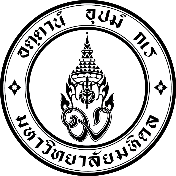 Dormitory Application FormDormitory’s name……………...…… Room No……………….....1.Name (MR. /MS. /MRS.).............................................................................................. Nickname…………………………….Faculty/ College/ Institute………………………………………………..………………….. Student ID…………….……..………………….…Program  Bachelor Degree   Masters Degree   Doctor Degree   Other………………………………………….Date of Birth........................................ Age..............................years     Religion…………………………………………..…..…….. Blood Type…….……..………………………………………. Disease………………………………………………………………………………………Nationality…………………………………………………………..………………. Passport No.……………………..............………………………Mobile ................................................................... E-mail ………………………………………………..........................…………….....2. Emergency Contact Info: Name………………………………………………………………………………............…............ Relationship............................................Occupation……………………………………… Mobile .......................................................... E-mail ……………………………………Address……………………………………………………………………………………………………………………………………………………...……...………………………………………………………………………………………………………………………………………………………………………….....I, hereby to follow  Rules and regulations of dormitory, resident’s rights and duties, and allow dormitory keeper to   control my behaviors and impolite manners including to conduct any disciplinary actions as proper if I offend any rules and regulations.  I hereby to follow Non-Smokers’ Health Protection Act, like do not smoke or take any drugs   around student dormitory area.   I hereby to follow above Dormitory Application Form if I offend these mentioned regulations, I shall agree to be expelled from dormitory.        Note: All first-year students should attend dormitory activities.          Signature....................................................................          Date  .............................................................                                    (..................................................................)